                                                                                                                                              Building Permit Fee Schedule(October 1, 2023 – September 30, 2025)Fees are based on Resolution No. 01-07 approved on March 13, 2001.  All Permit Fees set forth shall automatically be increased by 5% every two (2) years, beginning October 1, 2003 as authorized by Florida Law.Section I:  Fees and expenses to be paid in full.	Until all applicable fees and expenses have been paid in full, no action, including processing or review, shall be taken by any Town staff members, on any petition, appeal, or application.  This resolution shall not apply to such petitions, appeals, or applications generated by the Town.Section II:  Fee Schedule.	The following fee schedule is for all applications and requests submitted under the requirements of the Town of Dundee, Florida.  All fees shall be set, at a minimum, at levels that cover the Town’s costs of administration, inspection, and enforcement.Schedule of Permit FeesSection III:  Permit Fees for New Buildings and Additions.1.  Permit fees shall include those for Building, Electrical, Plumbing, Gas and Mechanical.	A.  $1,000.00 total valuations of improvement or less:  		$32.59 minimum fee.	B.  $1,001.00 up to and including $50,000.00 total valuation:Base fee:  $32.59 for the first $1,000.00 PLUS $11.41 for each additional $1,000.00 of valuation or portion thereof.C.  $50,001.00 up to and including $100,000.00 total valuation:Base fee:  $591.31 for the first $50,000.00 PLUS $9.77 for each additional $1,000.00 of valuation or portion thereof.D.  $100,001.00 up to and including $500,000.00 total valuation:	Base fee:  $1,079.82 for the first $100,000.00 PLUS $8.15 for each additional $1,000.00 or fraction thereof.E.  $500,001.00 and up:	Base fee:  $4,339.70 for the first $500,000.00 PLUS $6.52 for each additional $1,000.00 or fraction thereof.F. Total valuation shall be based upon the Standard Building Code Evaluation Schedule or signed contract for work to be permitted.G.  All permits shall be charged an Administration Fee of $32.59IV.  Fees for Other Permits1.  Single Miscellaneous Building Permit Fees shall be:	A.  $1,000.00 total valuation of improvement or less:		$32.59 minimum fee.	B.  Construction over $1,000.00 total valuation:		Base fee:  $32.59 PLUS $11.41 for each additional $1,000.00 of valuation or portion thereof.	C. Total valuation shall be based upon the Standard Building Code Evaluation Schedule or signed contract for work to be permitted.	D.  All permits shall be charged an Administration Fee of $32.59.V.  Single Permit Fees for Sub-Trades Shall Be:	A.  Sub-trades shall include, but shall not be limited to:  Electrical, Plumbing, Mechanical, Gas, Irrigation systems, Fire Sprinkler systems, repairs or replacement of the above, Paving and Concrete work, Underground Piping and Tank work and Bridging.	B.  $1,000.00 total valuation of improvements or less:  $32.59 minimum.	C.  Construction over $1,000.00 total valuation:		Base Fee:  $32.59 PLUS $11.41 for each additional $1,000.00 of valuation or portion thereof.	D.  Total valuation shall be based on the amount of signed contracts for work, which shall be furnished to the Building Official at the time of application.	E.  All shads or storage buildings 250 square feet or less:  Flat fee of $44.21.	F.  All permits shall be charged and Administration Fee of $32.59.	G.  All new construction or alterations shall be charged $0.15 per square foot, as a surcharge for State Licensing Board and Department of Community Affairs.	H.  All Electrical, Plumbing, Mechanical, and Roofing permits shall have a minimum fee of $122.17.  (**Anything over $10,000 compute per Item C above)VI.  Miscellaneous Fees:1.  Mobile Home Setup:	A.  Mobile home setup of $1,000.00 valuation or less:  $32.59 minimum.	B.  Mobile home setup of over $1,000.00 total valuation:		 Base fee of $32.59 PLUS $11.41 for each additional $1,000.00 of valuation or portion thereof.	C.  Total valuation shall be based upon the amount of the signed contracts for work, which shall be furnished to the Building Official at the time of application.	D.  Temporary electrical service pole permit:  Flat fee of $81.45.	E.  Plumbing permit:  Flat fee of $122.17**.	F.  Electrical permit:  Flat fee of $122.17**.	G.  Mechanical permit:  Flat fee of $122.17**.(**Anything over $10,000 compute per Item C above)2.  Moving of a building or structure to outside the town limits:  Flat fee of $203.61.3.  Moving of a building or structure from outside town limits to inside town limits:  										Flat fee of $407.24.4.  Moving of a building or structure in town from lot to lot:  Flat fee of $651.56.5.  Demolition fee:  Flat fee of $162.90.6.  Temporary structure permit (tent):  Flat fee of $160.90.7.  Sewer tap inspection fee:  Flat fee of $40.73 PLUS permit fee.8.  All permits shall be charged an administration fee of $32.59.9. Certificate of Occupancy fee:  Flat fee $40.7310. Pre-inspection fee: Flat Fee $34.74VII.  Other FeesPlans Review Fee (non-refundable)1.  All, except residential, requiring Tech. Review Board review:  50% of permit fee.2.  Commercial:  50% of permit fee.3.  Any review requiring Technical Review Board review:  50% of permit fee.Re-inspection (due to failure or non-preparedness) Fee:  $40.73.Working without a permit:	1.  First offense:  Double permit fee or $122.17, whichever is greater.	2.  Second or subsequent times:  Double permit fee and possibly removal of services.Plan Resubmittals:	1.  Review of resubmitted plans, energy calculation, truss engineering, and/or plot plan changes to previously reviewed and stamped document:  $40.73 per page, plan or set.VIII.  Fee Schedules for Permitted Onsite Commercial Signs and Billboards	Prior to receiving a permit for the erection, reconstruction, alteration, or relocation of a sign permitted within the Town, the applicant shall pay a:	 Base inspection fee of $40.73 for each such signs PLUS $.39 per square foot of sign coverage for each illuminated sign (single or double faced)….$.29 per square foot of sign coverage for each non-illuminated sign (single or double faced).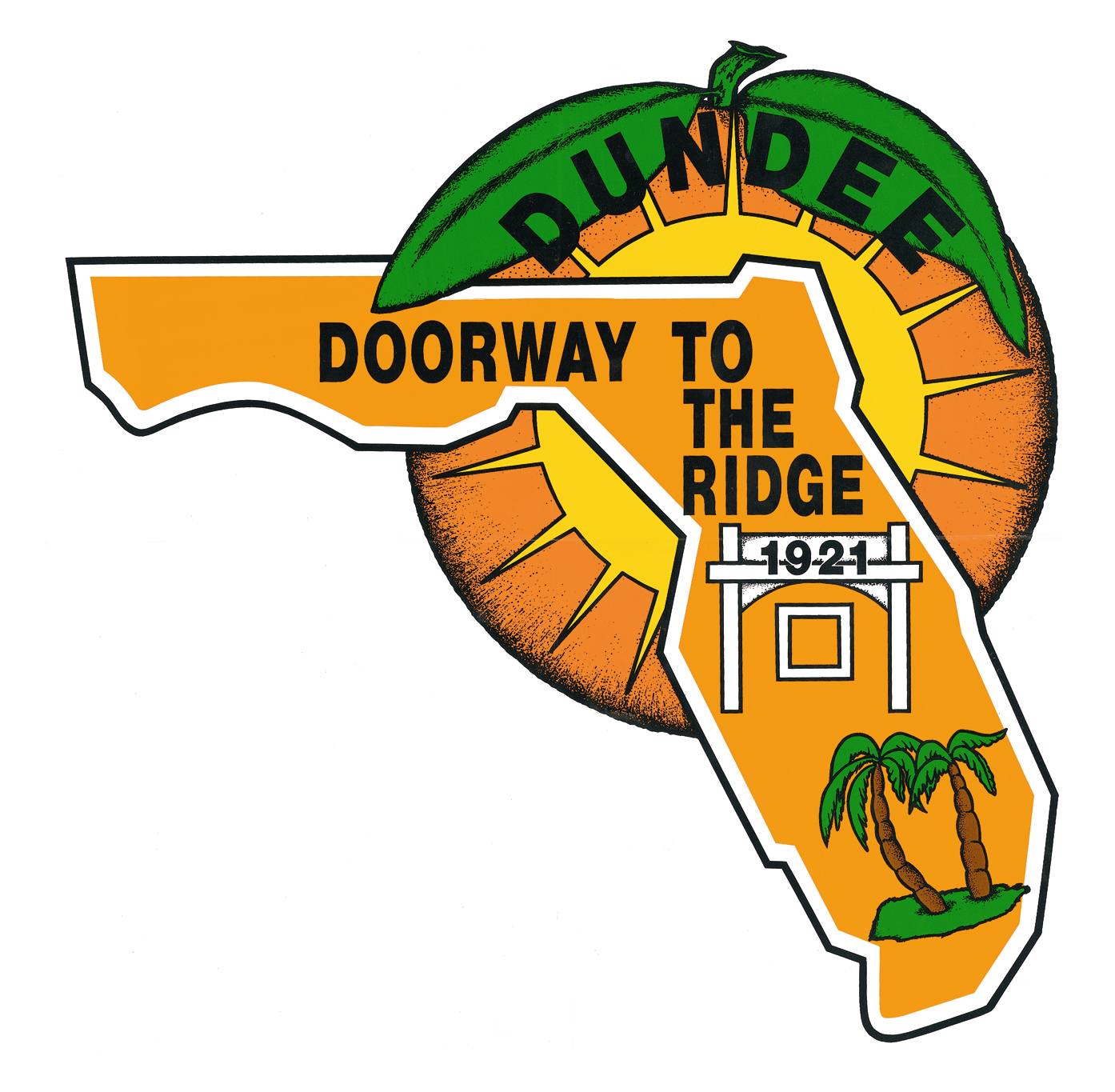 